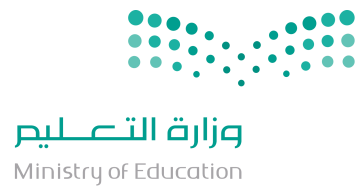 استمارة الفحص الطبي المبدئياسم الفاحص: ..........................................	التوقيع: ....................................     التاريخ: .....................................ــــــــــــــــــــــــــــــــــــــــــــــــــــــــــــــــــــــــــــــــــــــــــــــــــــــــــــــــــــــــــــــــــــــــــــــــــــــــــــــــــــــــــــــــــــــــــــــــــــــــــــــــــــــــــــــــــــــــــــــــــــــــــــالبيانات الشخصيةالبيانات الشخصيةالبيانات الشخصيةالبيانات الشخصيةالبيانات الشخصيةالبيانات الشخصيةالبيانات الشخصيةالبيانات الشخصيةالبيانات الشخصيةالبيانات الشخصيةالبيانات الشخصيةالاسمأقرب شخص يمكن الاتصال بهأقرب شخص يمكن الاتصال بهأقرب شخص يمكن الاتصال بهأقرب شخص يمكن الاتصال بهأقرب شخص يمكن الاتصال بهأقرب شخص يمكن الاتصال بهالجنسيةالاسممكان وتاريخ الميلادالصلةالعنوانرقم الهاتفرقم الجوالالبيانات الاجتماعيةالبيانات الاجتماعيةالبيانات الاجتماعيةالبيانات الاجتماعيةالبيانات الاجتماعيةالبيانات الاجتماعيةالبيانات الاجتماعيةالبيانات الاجتماعيةالبيانات الاجتماعيةالبيانات الاجتماعيةالبيانات الاجتماعيةعدد الأخوةأخ: .................، أخت: ...............أخ: .................، أخت: ...............أخ: .................، أخت: ...............أخ: .................، أخت: ...............أخ: .................، أخت: ...............أخ: .................، أخت: ...............أخ: .................، أخت: ...............أخ: .................، أخت: ...............أخ: .................، أخت: ...............أخ: .................، أخت: ...............ترتيب الطالب بينهممع من يعيش الطالبمع الوالدين:   نعم          لا                              مع غيرهم (حدد:(مع الوالدين:   نعم          لا                              مع غيرهم (حدد:(مع الوالدين:   نعم          لا                              مع غيرهم (حدد:(مع الوالدين:   نعم          لا                              مع غيرهم (حدد:(مع الوالدين:   نعم          لا                              مع غيرهم (حدد:(مع الوالدين:   نعم          لا                              مع غيرهم (حدد:(مع الوالدين:   نعم          لا                              مع غيرهم (حدد:(مع الوالدين:   نعم          لا                              مع غيرهم (حدد:(مع الوالدين:   نعم          لا                              مع غيرهم (حدد:(مع الوالدين:   نعم          لا                              مع غيرهم (حدد:(الوالدينعلى قيد الحياة:  نعم          لا                           هل توجد قرابة بينهما: نعم  لا  إذا كان نعم (حدد:(على قيد الحياة:  نعم          لا                           هل توجد قرابة بينهما: نعم  لا  إذا كان نعم (حدد:(على قيد الحياة:  نعم          لا                           هل توجد قرابة بينهما: نعم  لا  إذا كان نعم (حدد:(على قيد الحياة:  نعم          لا                           هل توجد قرابة بينهما: نعم  لا  إذا كان نعم (حدد:(على قيد الحياة:  نعم          لا                           هل توجد قرابة بينهما: نعم  لا  إذا كان نعم (حدد:(على قيد الحياة:  نعم          لا                           هل توجد قرابة بينهما: نعم  لا  إذا كان نعم (حدد:(على قيد الحياة:  نعم          لا                           هل توجد قرابة بينهما: نعم  لا  إذا كان نعم (حدد:(على قيد الحياة:  نعم          لا                           هل توجد قرابة بينهما: نعم  لا  إذا كان نعم (حدد:(على قيد الحياة:  نعم          لا                           هل توجد قرابة بينهما: نعم  لا  إذا كان نعم (حدد:(على قيد الحياة:  نعم          لا                           هل توجد قرابة بينهما: نعم  لا  إذا كان نعم (حدد:(محل الإقامةشقة سكنية     بيت شعبي       فيلا شقة سكنية     بيت شعبي       فيلا شقة سكنية     بيت شعبي       فيلا شقة سكنية     بيت شعبي       فيلا شقة سكنية     بيت شعبي       فيلا شقة سكنية     بيت شعبي       فيلا شقة سكنية     بيت شعبي       فيلا شقة سكنية     بيت شعبي       فيلا شقة سكنية     بيت شعبي       فيلا شقة سكنية     بيت شعبي       فيلا التاريخ المرضي للطالب وعائلته، هل أصيب الطالب أو أحد أفراد عائلته بأي من الأمراض التالية؟التاريخ المرضي للطالب وعائلته، هل أصيب الطالب أو أحد أفراد عائلته بأي من الأمراض التالية؟التاريخ المرضي للطالب وعائلته، هل أصيب الطالب أو أحد أفراد عائلته بأي من الأمراض التالية؟التاريخ المرضي للطالب وعائلته، هل أصيب الطالب أو أحد أفراد عائلته بأي من الأمراض التالية؟التاريخ المرضي للطالب وعائلته، هل أصيب الطالب أو أحد أفراد عائلته بأي من الأمراض التالية؟التاريخ المرضي للطالب وعائلته، هل أصيب الطالب أو أحد أفراد عائلته بأي من الأمراض التالية؟التاريخ المرضي للطالب وعائلته، هل أصيب الطالب أو أحد أفراد عائلته بأي من الأمراض التالية؟التاريخ المرضي للطالب وعائلته، هل أصيب الطالب أو أحد أفراد عائلته بأي من الأمراض التالية؟التاريخ المرضي للطالب وعائلته، هل أصيب الطالب أو أحد أفراد عائلته بأي من الأمراض التالية؟التاريخ المرضي للطالب وعائلته، هل أصيب الطالب أو أحد أفراد عائلته بأي من الأمراض التالية؟التاريخ المرضي للطالب وعائلته، هل أصيب الطالب أو أحد أفراد عائلته بأي من الأمراض التالية؟اسم المرضاسم المرضالطالبالطالبتاريخ الإصابة بالمرضتاريخ الإصابة بالمرضتاريخ الإصابة بالمرضأحد الأقارب / حددأحد الأقارب / حددأحد الأقارب / حددمدة الإصابةالسكريالسكريالربو القصبيالربو القصبيأمراض الدمأمراض الدمأمراض القلبأمراض القلبأمراض اخرى (حدد)أمراض اخرى (حدد)الفحص السريريالفحص السريريالفحص السريريالفحص السريريالفحص السريريالفحص السريريالفحص السريريالفحص السريريالفحص السريريالفحص السريريالفحص السريريالمظهر العامالمظهر العامالمظهر العامالمظهر العامالحواسالحواسالحواسالحواسالحواسالأجهزة لداخليةالأجهزة لداخليةالطول: .....................سم        الطول: .....................سم        الطول: .....................سم        الطول: .....................سم        النطق:             طبيعي   غير طبيعي  النطق:             طبيعي   غير طبيعي  النطق:             طبيعي   غير طبيعي  النطق:             طبيعي   غير طبيعي  النطق:             طبيعي   غير طبيعي  القلب:         سليم        غير سليمالقلب:         سليم        غير سليمالوزن: .....................كجمالوزن: .....................كجمالوزن: .....................كجمالوزن: .....................كجمالسمع:             طبيعي   غير طبيعي السمع:             طبيعي   غير طبيعي السمع:             طبيعي   غير طبيعي السمع:             طبيعي   غير طبيعي السمع:             طبيعي   غير طبيعي الصدر:        سليم        غير سليمالصدر:        سليم        غير سليمالرأس والوجه والرقبة:               سليم        غير سليمالرأس والوجه والرقبة:               سليم        غير سليمالرأس والوجه والرقبة:               سليم        غير سليمالرأس والوجه والرقبة:               سليم        غير سليمالحالة العقلية     :طبيعي   غير طبيعي الحالة العقلية     :طبيعي   غير طبيعي الحالة العقلية     :طبيعي   غير طبيعي الحالة العقلية     :طبيعي   غير طبيعي الحالة العقلية     :طبيعي   غير طبيعي البطن:         سليم        غير سليمالبطن:         سليم        غير سليمالهيكل العظمي والأطراف:            سليم        غير سليمالهيكل العظمي والأطراف:            سليم        غير سليمالهيكل العظمي والأطراف:            سليم        غير سليمالهيكل العظمي والأطراف:            سليم        غير سليمحدة الابصار:      اليمنى :	اليسرى:	حدة الابصار:      اليمنى :	اليسرى:	حدة الابصار:      اليمنى :	اليسرى:	حدة الابصار:      اليمنى :	اليسرى:	حدة الابصار:      اليمنى :	اليسرى:	حالات جراحية:حالات جراحية:الجلد والشعر:                          سليم        غير سليمالجلد والشعر:                          سليم        غير سليمالجلد والشعر:                          سليم        غير سليمالجلد والشعر:                          سليم        غير سليمحالات جراحية:حالات جراحية:هل إستكمل الطالب التطعيمات الأساسية؟ 	 هل إستكمل الطالب التطعيمات الأساسية؟ 	 هل إستكمل الطالب التطعيمات الأساسية؟ 	 هل إستكمل الطالب التطعيمات الأساسية؟ 	 نعم          لا ويحال لاستكمالها نعم          لا ويحال لاستكمالها نعم          لا ويحال لاستكمالها نعم          لا ويحال لاستكمالها نعم          لا ويحال لاستكمالها نعم          لا ويحال لاستكمالها نعم          لا ويحال لاستكمالها فحص الفم والأسنانفحص الفم والأسنانفحص الفم والأسنانفحص الفم والأسنانفحص الفم والأسنانفحص الفم والأسنانفحص الفم والأسنانفحص الفم والأسنانفحص الفم والأسنانفحص الفم والأسنانفحص الفم والأسنانعدد الأسنان المتسوسةعدد الأسنان المتسوسةعدد الأسنان المتسوسةهل يستخدم الطالب الفرشاة أو السواك لتنظيف الأسنان؟هل يستخدم الطالب الفرشاة أو السواك لتنظيف الأسنان؟هل يستخدم الطالب الفرشاة أو السواك لتنظيف الأسنان؟عدد الأسنان المخلوعةعدد الأسنان المخلوعةعدد الأسنان المخلوعةنعم بإنتظام     نعم أحياناً       لانعم بإنتظام     نعم أحياناً       لانعم بإنتظام     نعم أحياناً       لاعدد الأسنان المحشوةعدد الأسنان المحشوةعدد الأسنان المحشوةحالة اللثةحالة اللثةحالة اللثةالتحاليل الطبيةالتحاليل الطبيةالتحاليل الطبيةالتحاليل الطبيةالتحاليل الطبيةالتحاليل الطبيةالتحاليل الطبيةالتحاليل الطبيةالتحاليل الطبيةالتحاليل الطبيةالتحاليل الطبيةتحليل البولتحليل البولتحليل البولتحليل البرازتحليل البرازتحليل البرازتحليل البرازتحليل البرازتحليل الدمتحليل الدمتحليل الدمسكر: ...................، زلال: ......................سكر: ...................، زلال: ......................سكر: ...................، زلال: ......................طفيليات: .........................................طفيليات: .........................................طفيليات: .........................................طفيليات: .........................................طفيليات: .........................................هيموغلوبين: ...............، فصيلة الدم: ...........هيموغلوبين: ...............، فصيلة الدم: ...........هيموغلوبين: ...............، فصيلة الدم: ...........دم: ......................، صديد: ....................دم: ......................، صديد: ....................دم: ......................، صديد: ....................دم: ...............................................دم: ...............................................دم: ...............................................دم: ...............................................دم: ...............................................كريات الدم الحمراء: ..................................كريات الدم الحمراء: ..................................كريات الدم الحمراء: ..................................طفيليات: ..............................................طفيليات: ..............................................طفيليات: ..............................................صديد: ............................................صديد: ............................................صديد: ............................................صديد: ............................................صديد: ............................................كريات الدم البيضاء: ..................................كريات الدم البيضاء: ..................................كريات الدم البيضاء: ..................................اخرى: ................................................اخرى: ................................................اخرى: ................................................اخرى: ...........................................اخرى: ...........................................اخرى: ...........................................اخرى: ...........................................اخرى: ...........................................اخرى: .................................................اخرى: .................................................اخرى: .................................................نتيجة الفحص الطبينتيجة الفحص الطبينتيجة الفحص الطبينتيجة الفحص الطبينتيجة الفحص الطبينتيجة الفحص الطبينتيجة الفحص الطبينتيجة الفحص الطبينتيجة الفحص الطبينتيجة الفحص الطبينتيجة الفحص الطبيلائق للإلتحاق بمدارس التعليم العام:لائق للإلتحاق بمدارس التعليم العام:لائق للإلتحاق بمدارس التعليم العام:لائق ومؤجل قبوله لاحتياجه إلى:لائق ومؤجل قبوله لاحتياجه إلى:لائق ومؤجل قبوله لاحتياجه إلى:غير لائق للإلتحاق بالتعليم العام:غير لائق للإلتحاق بالتعليم العام:غير لائق للإلتحاق بالتعليم العام: